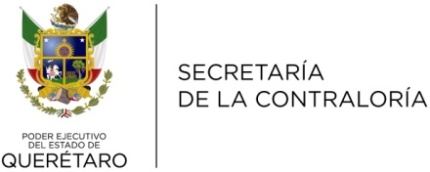 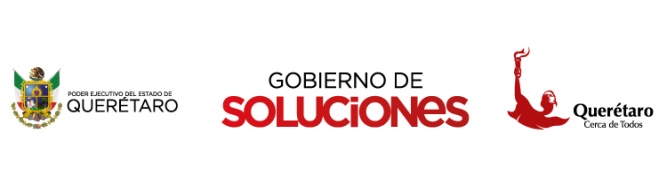 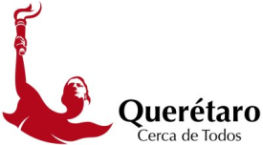 Secretaría de la ContraloríaDirección de Prevención y EvaluaciónDepartamento de Contraloría SocialFecha:Fecha:Fecha:Fecha:Fecha:Fecha:Fecha:Fecha:Fecha:Programa:Programa:Programa:Subprograma:Subprograma:Subprograma:Subprograma:Subprograma:LocalidadLocalidadLocalidadMunicipio:Municipio:Municipio:Municipio:Dependencia Normativa:Dependencia Normativa:Dependencia Normativa:Dependencia Normativa:Dependencia Normativa:Dependencia Normativa:Dependencia Ejecutora:Dependencia Ejecutora:Dependencia Ejecutora:Dependencia Ejecutora:Dependencia Ejecutora:Dependencia Ejecutora:Número de localidades beneficiarias: Número de localidades beneficiarias: Número de localidades beneficiarias: Número de localidades beneficiarias: Número de localidades beneficiarias: Sede del Evento:Sede del Evento:Sede del Evento:Sede del Evento:Sede del Evento:Apoyo EntregadoFederal:Federal:Federal:Estatal:Estatal:Estatal:Estatal:Municipal:Municipal:Número de beneficiarios:Número de beneficiarios:Número de beneficiarios:Número de beneficiarios:Número de beneficiarios:Número de beneficiarios:     Número de proyectos:     Número de proyectos:     Número de proyectos:     Número de proyectos:     Número de proyectos:     Número de proyectos:     Número de proyectos:Auditor responsable:Auditor responsable:Auditor responsable:Auditor responsable:Instancias ParticipantesInstancias ParticipantesInstancia Liquidadora:Otra:Acciones Realizadas por la Secretaría de la ContraloríaAcciones Realizadas por la Secretaría de la ContraloríaAcciones Realizadas por la Secretaría de la ContraloríaAcciones Realizadas por la Secretaría de la ContraloríaInstalación de Oficina Pública Móvil:Plática de Contraloría Social:Distribución de formatos de promociones:Verificación de colocación de buzón móvilVerificación de materiales de difusión del programa Promociones Ciudadanas CaptadasObservacionesNombreDependenciaCargoFirma